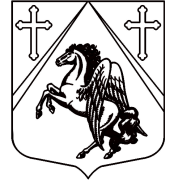  КРАСНОБОРСКОЕ ГОРОДСКОЕ ПОСЕЛЕНИЕ 
ТОСНЕНСКОГО РАЙОНА ЛЕНИНГРАДСКОЙ ОБЛАСТИ АДМИНИСТРАЦИЯ ПОСТАНОВЛЕНИЕ 08.11.2019г. № 421В соответствии с Бюджетным кодексом Российской Федерации, Федеральным законом от 06.10.2003 года № 131-ФЗ «Об общих принципах организации местного самоуправления в Российской Федерации», в соответствии с постановлением администрации Красноборского городского поселения Тосненского района Ленинградской области от 01.11.2013г. №167 «Об утверждении Порядка разработки, утверждения и контроля за реализацией муниципальных программ на территории Красноборского городского поселения Тосненского района Ленинградской области» и Уставом Красноборского городского поселения Тосненского района Ленинградской области,ПОСТАНОВЛЯЮ: 1.Внести изменения в муниципальную программу Красноборского городского поселения Тосненского района Ленинградской области «Развитие культуры Красноборского городского поселения Тосненского района Ленинградской области на 2019 - 2021 годы» в соответствии с приложением к данному постановлению. 2.Настоящее постановление вступает в силу с момента подписания.3.Разместить настоящее постановление на сайте администрации Красноборского городского поселения Тосненского района Ленинградской области в информационно-телекоммуникационной сети «Интернет» www.krbor.ru.4.Контроль за исполнением постановления оставляю за собой.   И.о.главы  администрации                                                                   В.А. Семенихина Исп. Чурикова Е.А.(881361-62295)                                                     Приложение к постановлениюадминистрации Красноборского  городского поселения Тосненского района Ленинградской областиПАСПОРТ МУНИЦИПАЛЬНОЙ ПРОГРАММЫ «Развитие культуры  Красноборского городского поселенияТосненского района Ленинградской области на 2019-2021 годы»1. Общая характеристика, основные проблемы и прогноз развития сферы реализации муниципальной ПрограммыНа территории Красноборского городского поселения функционирует муниципальное казенное учреждение культуры «Красноборский центр досуга и народного творчества» (далее МКУК «Красноборский центр досуга и народного творчества»). Данное учреждение вносит большой вклад в совершенствование культурно-досуговой и творческой работы в поселения. На данный момент МКУК «Красноборский центр досуга и народного творчества» располагается в двух кабинетах МКОУ «Красноборская СОШ». Пользование помещениями осуществляется по Договору о безвозмездном пользовании, с возмещением коммунальных услуг. Клубные формирования по интересам и любительские объединения, представляющие собой крупный социальный институт, призванный развивать основы демократизации общества, дают возможность развития творческого потенциала населения, являются одной из наиболее привлекательных форм организации досуга, удовлетворяющей интересы и запросы населения, охватывающей все возрастные группы. В настоящий момент в Красноборском городском поселении проживает 5 тыс. человек. 8 ед. клубных формирований и любительское объединение охватывают население в возрасте от 3 до 90 лет.Сохранением и развитием народных традиций, фольклора, обрядов, музыкального, художественного, хореографического, декоративно-прикладного и иных видов искусства занимаются самодеятельные коллективы. Услуги населению следующие кружки, студии и любительские объединения: кружок танцев, кружок ритмопластики, кружок общей физической подготовки, коллектив декоративно – прикладного творчества, театральная студия, фольклорный кружок, вокальная студия, народный коллектив вокальный ансамбль «Красноборочка», любительское объединение семейный  клуб «Домовенок». Большая часть потребителей услуг– это дети и молодежь.С годами в Красноборском городском поселении сложились устойчивые традиции проведения массовых мероприятий и праздников, сформировался свой праздничный календарь. Наиболее значимыми являются:  «Широкая Масленица», «День защиты детей», «День поселка», «Праздничный концерт к 9 Мая», «Новогоднее представление для жителей Красного Бора», конкурс «А ну-ка, бабушки» и «Мамино сердце».На протяжении многих лет Центр тесно сотрудничает с детским садом №28 Красноборского городского поселения. Для детей и их родителей организовываются спортивные соревнования, мастер - классы, конкурсно-развлекательные программы, фольклорные праздники. Такие мероприятия ждут и дети и родители. Это всегда праздник и яркое событие, которое сплачивает семьи.Ведется совместная работа с Красноборским центром казачьей джигитовки «Багмут»Участие в мероприятиях:Красноборский центр досуга и народного творчества-постоянный участник и призер традиционных районных мероприятий: конкурса семей «Семейное счастье», спортивного фестиваля семей «Планта спорта», фестиваля молодежных советов и молодежных активов Тосненского района «Молодежная волна» и районного спортивно-туристического слета, песенных конкурсов и фестивалей «И песня как память жива…», «Играй, гармонь!», «Душа по-прежнему крылата», «Весенние зори», «Дороа без конца», конкурсов и фестивалей декоративно-прикладного творчества «Себе на радость, людям на удивление», «Никольщина».Коллективы и сотрудники центра досуга активно принимают участие в областных конкурсах и фестивалях, выезжают в другие регионы для участия в творческих мероприятиях.Семейный клуб «Домовенок» принимает активное участие в областных конкурсах-фестивалях, организованных Комитетом по молодежной политике Ленинградской области, где участники клуба неоднократно становились призерами.В поселении начато строительство здания Дома КультурыПриоритеты муниципальной политики в сфере реализации муниципальной программы, цели, задачи и показатели (индикаторы) достижения целей и решения задач, описание основных ожидаемых конечных результатов подпрограммы, сроков и этапов реализации подпрограммыОсновными приоритетными направлениями муниципальной политики в части развития досуговой деятельности и народного творчества в Красноборском городском поселении на 2019-2021 годы являются:Обеспечение прав граждан на доступ к   культурным ценностям и услугам МКУК «Красноборский центр досуга и народного творчества»;Обеспечение свободы творчества и прав граждан на участие в культурной жизни Красноборского городского поселения; Сохранение и развитие народных промыслов и ремесел, художественной самодеятельности и любительских объединений;Для достижения этих целей подпрограммой предусматривается:Создание условий для повышения качества и разнообразия услуг, предоставляемых в сфере культуры; Проведение культурно-массовых и досуговых мероприятий;Поддержка творческих инициатив, поддержка и развитие коллективов самодеятельного творчества;Решение поставленных задач будет обеспечено за счет эффективного взаимодействия местных органов исполнительной власти, МКУК «Красноборский центр досуга и народного творчества», формирования самодеятельного народного творчества, любительские объединения и клубы по интересам. Характеристика основных мероприятий муниципальной программы с указанием сроков их реализации и ожидаемых результатов	Сроки реализации основных мероприятий подпрограммы «Обеспечение жителей Красноборского городского поселения Тосненского района Ленинградской области  услугами в сфере культуры и досуга» муниципальной программы  «Развитие культуры  Красноборского городского поселения Тосненского района Ленинградской области на 2019-2021 годы» также рассчитаны на период с 2019 по 2021 год.Основные мероприятия подпрограммы:Проведение культурно-массовых и досуговых мероприятий на территории Красноборского городского поселения;Организация и проведение праздников;Содействие в проведении районных и областных досуговых мероприятий на территории Красноборского городского поселения;Обеспечение подготовки и участия творческих коллективов, семейных команд Красноборского городского поселения в районных и областных творческих и молодежных мероприятиях; приобретение подарков, сувенирной продукции;Механизм реализации муниципальной программыМеханизм реализации подпрограммы предусматривает проведение организационных мероприятий, обеспечивающих выполнение Программы.Администрация Красноборского городского поселения заказчик Программы и ответственный исполнитель:Осуществляет текущее управление и контроль реализации Программы;Определяет финансовое обеспечение реализации Программы за счет бюджетных ассигнований местного бюджета;Принимает решение о внесении изменений в перечни и состав мероприятий, объемы бюджетных ассигнований на реализацию мероприятий;Совместно с соисполнителем составляет годовой отчет о ходе реализации и оценке эффективности Программы до 10 февраля года, следующего за отчетным;Осуществляет текущую работу по координации деятельности соисполнителей и участников Программы, обеспечивая их согласованные действия по подготовке и реализации мероприятий Программы, а также по целевому и эффективному использованию средств, выделяемых на реализацию Программы;Соисполнитель Программы:Участвует в разработке и осуществляет реализацию мероприятий Программы;Представляет в части своей компетенции предложения ответственному исполнителю по корректировке Программы;Осуществляет совместно с участниками Программы планирование бюджетных средств по основным направлениям Программы с целью их адресного и обоснованного использования;Обеспечивает организацию, подготовку и проведение культурно-массовых мероприятий по утвержденному плану;Разрабатывает дизайн и печатает информационные материалы о культурно-массовых мероприятиях;Организует подготовку и участие творческих коллективов, семейных команд в культурно-массовых, молодежных мероприятиях Тосненского района;Ежеквартально представляет ответственному исполнителю необходимую информацию для подготовки ответов на запросы комитета экономического развития, отчетов о ходе реализации и оценки эффективности Программы;Представляет ответственному исполнителю копии актов, подтверждающих сдачу и приём в эксплуатацию объектов, строительство которых завершено, актов выполнения работ и иных документов, подтверждающих исполнение обязательств по заключенным муниципальным контрактам в рамках реализации мероприятий Программы;Устанавливает сроки предоставления необходимой информации участниками Программы.Паспорт подпрограммы 1«Обеспечение жителей Красноборского городского поселения Тосненского района Ленинградской области  услугами в сфере культуры и досуга» муниципальной программы  «Развитие культуры  Красноборского городского поселения Тосненского района Ленинградской области на 2019-2021 годы»Паспорт подпрограммы 2«Обеспечение условий реализации программы "Развитие культуры Красноборского городского поселения Тосненского района Ленинградской области»муниципальной программы ««Развитие культуры Красноборского городского поселения Тосненского районаЛенинградской области на 2019-2021 годы»Планируемые результаты реализации муниципальной программы «Развитие культуры Красноборского городского поселения Тосненского района Ленинградской области на 2019-2021 годы» Приложение №1 к муниципальной программеО внесении изменений в постановление от 10.12.2018 г. № 340 «Об утверждении муниципальной программы Красноборского городского поселения Тосненского района Ленинградской области «Развитие культуры Красноборского городского поселения Тосненского района Ленинградской области на 2019 – 2021 годы»Наименование муниципальной 
программы                  Муниципальная программа «Развитие культуры  Красноборского городского поселенияТосненского района Ленинградской области на 2019-2021 годы» (далее - Программа)Муниципальная программа «Развитие культуры  Красноборского городского поселенияТосненского района Ленинградской области на 2019-2021 годы» (далее - Программа)Муниципальная программа «Развитие культуры  Красноборского городского поселенияТосненского района Ленинградской области на 2019-2021 годы» (далее - Программа)Муниципальная программа «Развитие культуры  Красноборского городского поселенияТосненского района Ленинградской области на 2019-2021 годы» (далее - Программа)Цели муниципальной         
программы                  Создание условий для оказания услуг жителям Красноборского городского поселения в сфере культуры;Сохранение, развитие и распространение культуры на территории Красноборского городского поселения;Обеспечение прав граждан на доступ к   культурным ценностям и услугам муниципального учреждения культуры;Обеспечение свободы творчества и прав граждан на участие в культурной жизни Красноборского городского поселения; Сохранение и развитие народных промыслов и ремесел, художественной самодеятельности и любительских объединений;Пропаганда семейных ценностей;Создание условий для оказания услуг жителям Красноборского городского поселения в сфере культуры;Сохранение, развитие и распространение культуры на территории Красноборского городского поселения;Обеспечение прав граждан на доступ к   культурным ценностям и услугам муниципального учреждения культуры;Обеспечение свободы творчества и прав граждан на участие в культурной жизни Красноборского городского поселения; Сохранение и развитие народных промыслов и ремесел, художественной самодеятельности и любительских объединений;Пропаганда семейных ценностей;Создание условий для оказания услуг жителям Красноборского городского поселения в сфере культуры;Сохранение, развитие и распространение культуры на территории Красноборского городского поселения;Обеспечение прав граждан на доступ к   культурным ценностям и услугам муниципального учреждения культуры;Обеспечение свободы творчества и прав граждан на участие в культурной жизни Красноборского городского поселения; Сохранение и развитие народных промыслов и ремесел, художественной самодеятельности и любительских объединений;Пропаганда семейных ценностей;Создание условий для оказания услуг жителям Красноборского городского поселения в сфере культуры;Сохранение, развитие и распространение культуры на территории Красноборского городского поселения;Обеспечение прав граждан на доступ к   культурным ценностям и услугам муниципального учреждения культуры;Обеспечение свободы творчества и прав граждан на участие в культурной жизни Красноборского городского поселения; Сохранение и развитие народных промыслов и ремесел, художественной самодеятельности и любительских объединений;Пропаганда семейных ценностей;Задачи муниципальной       
программы                  Поддержка традиционной народной культуры;Создание условий для повышения качества и разнообразия услуг, предоставляемых в сфере культуры; Укрепление материально-технической базы учреждения культуры;       Поддержка творческих инициатив, поддержка  и развитие коллективов самодеятельного творчества;Пропаганда здорового образа жизни в молодежной среде и профилактика асоциального поведения среди молодежи; Повышение   статуса   молодой   семьи   и  укрепление   позитивного   отношения молодых граждан к созданию полноценной семьи;Организация культурного досуга населения Красноборского городского поселения;Поддержка традиционной народной культуры;Создание условий для повышения качества и разнообразия услуг, предоставляемых в сфере культуры; Укрепление материально-технической базы учреждения культуры;       Поддержка творческих инициатив, поддержка  и развитие коллективов самодеятельного творчества;Пропаганда здорового образа жизни в молодежной среде и профилактика асоциального поведения среди молодежи; Повышение   статуса   молодой   семьи   и  укрепление   позитивного   отношения молодых граждан к созданию полноценной семьи;Организация культурного досуга населения Красноборского городского поселения;Поддержка традиционной народной культуры;Создание условий для повышения качества и разнообразия услуг, предоставляемых в сфере культуры; Укрепление материально-технической базы учреждения культуры;       Поддержка творческих инициатив, поддержка  и развитие коллективов самодеятельного творчества;Пропаганда здорового образа жизни в молодежной среде и профилактика асоциального поведения среди молодежи; Повышение   статуса   молодой   семьи   и  укрепление   позитивного   отношения молодых граждан к созданию полноценной семьи;Организация культурного досуга населения Красноборского городского поселения;Поддержка традиционной народной культуры;Создание условий для повышения качества и разнообразия услуг, предоставляемых в сфере культуры; Укрепление материально-технической базы учреждения культуры;       Поддержка творческих инициатив, поддержка  и развитие коллективов самодеятельного творчества;Пропаганда здорового образа жизни в молодежной среде и профилактика асоциального поведения среди молодежи; Повышение   статуса   молодой   семьи   и  укрепление   позитивного   отношения молодых граждан к созданию полноценной семьи;Организация культурного досуга населения Красноборского городского поселения;Исполнитель муниципальной     
программы                   Администрация Красноборского городского поселения Тосненского района Ленинградской области  Администрация Красноборского городского поселения Тосненского района Ленинградской области  Администрация Красноборского городского поселения Тосненского района Ленинградской области  Администрация Красноборского городского поселения Тосненского района Ленинградской области Соисполнитель муниципальной программы                  МКУК «Красноборский центр досуга и народного творчества»МКУК «Красноборский центр досуга и народного творчества»МКУК «Красноборский центр досуга и народного творчества»МКУК «Красноборский центр досуга и народного творчества»Сроки реализации           
муниципальной программы    Программа реализуется в один этап (2019-2021 годы) 	Программа реализуется в один этап (2019-2021 годы) 	Программа реализуется в один этап (2019-2021 годы) 	Программа реализуется в один этап (2019-2021 годы) 	Перечень подпрограмм        Подпрограмма 1 «Обеспечение жителей Красноборского городского поселения Тосненского района Ленинградской области  услугами в сфере культуры и досуга»Основное мероприятие ««Развитие культуры на территории поселения».Подпрограмма 2 «Обеспечение условий реализации программы "Развитие культуры Красноборского городского поселения Тосненского района Ленинградской области»;Основное мероприятие «Развитие и модернизация объектов культуры поселения». Подпрограмма 1 «Обеспечение жителей Красноборского городского поселения Тосненского района Ленинградской области  услугами в сфере культуры и досуга»Основное мероприятие ««Развитие культуры на территории поселения».Подпрограмма 2 «Обеспечение условий реализации программы "Развитие культуры Красноборского городского поселения Тосненского района Ленинградской области»;Основное мероприятие «Развитие и модернизация объектов культуры поселения». Подпрограмма 1 «Обеспечение жителей Красноборского городского поселения Тосненского района Ленинградской области  услугами в сфере культуры и досуга»Основное мероприятие ««Развитие культуры на территории поселения».Подпрограмма 2 «Обеспечение условий реализации программы "Развитие культуры Красноборского городского поселения Тосненского района Ленинградской области»;Основное мероприятие «Развитие и модернизация объектов культуры поселения». Подпрограмма 1 «Обеспечение жителей Красноборского городского поселения Тосненского района Ленинградской области  услугами в сфере культуры и досуга»Основное мероприятие ««Развитие культуры на территории поселения».Подпрограмма 2 «Обеспечение условий реализации программы "Развитие культуры Красноборского городского поселения Тосненского района Ленинградской области»;Основное мероприятие «Развитие и модернизация объектов культуры поселения».Источники финансирования   
муниципальной программы, в том числе по годам:                                                              Расходы (тыс. рублей).                                                             Расходы (тыс. рублей).                                                             Расходы (тыс. рублей).                                                             Расходы (тыс. рублей).Источники финансирования   
муниципальной программы, в том числе по годам: Всего2019 год2020 год2021 годСредства бюджета поселения21705,9958054,5957851,7005799,700Средства областного бюджета223203,238102546,838119238,2001418,200Средства федерального      
бюджета                    Внебюджетные средства      Планируемые результаты     
реализации муниципальной   
программы                   -увеличение детей, участвующих  в конкурсах,  фестивалях различной направленности(районные, областные, региональные, международные, всероссийские)-  увеличение  доли количества посещений культурно – досуговых мероприятий ( по сравнению с предыдущим годом)   - увеличение доли   детей, привлекаемых к участию в творческих мероприятиях, в общем числе детей (процентов) -увеличение детей, участвующих  в конкурсах,  фестивалях различной направленности(районные, областные, региональные, международные, всероссийские)-  увеличение  доли количества посещений культурно – досуговых мероприятий ( по сравнению с предыдущим годом)   - увеличение доли   детей, привлекаемых к участию в творческих мероприятиях, в общем числе детей (процентов) -увеличение детей, участвующих  в конкурсах,  фестивалях различной направленности(районные, областные, региональные, международные, всероссийские)-  увеличение  доли количества посещений культурно – досуговых мероприятий ( по сравнению с предыдущим годом)   - увеличение доли   детей, привлекаемых к участию в творческих мероприятиях, в общем числе детей (процентов) -увеличение детей, участвующих  в конкурсах,  фестивалях различной направленности(районные, областные, региональные, международные, всероссийские)-  увеличение  доли количества посещений культурно – досуговых мероприятий ( по сравнению с предыдущим годом)   - увеличение доли   детей, привлекаемых к участию в творческих мероприятиях, в общем числе детей (процентов)Наименование подпрограммы         Наименование подпрограммы         «Обеспечение жителей Красноборского городского поселения Тосненского района Ленинградской области  услугами в сфере культуры и досуга» (далее - подпрограмма)«Обеспечение жителей Красноборского городского поселения Тосненского района Ленинградской области  услугами в сфере культуры и досуга» (далее - подпрограмма)«Обеспечение жителей Красноборского городского поселения Тосненского района Ленинградской области  услугами в сфере культуры и досуга» (далее - подпрограмма)«Обеспечение жителей Красноборского городского поселения Тосненского района Ленинградской области  услугами в сфере культуры и досуга» (далее - подпрограмма)«Обеспечение жителей Красноборского городского поселения Тосненского района Ленинградской области  услугами в сфере культуры и досуга» (далее - подпрограмма)«Обеспечение жителей Красноборского городского поселения Тосненского района Ленинградской области  услугами в сфере культуры и досуга» (далее - подпрограмма)Цель подпрограммы                 Цель подпрограммы                 Обеспечение деятельности муниципального казенного учреждения культуры «Красноборский центр досуга и народного творчества»Создание условий для оказания услуг жителям Красноборского городского поселения в сфере культуры;Обеспечение деятельности муниципального казенного учреждения культуры «Красноборский центр досуга и народного творчества»Создание условий для оказания услуг жителям Красноборского городского поселения в сфере культуры;Обеспечение деятельности муниципального казенного учреждения культуры «Красноборский центр досуга и народного творчества»Создание условий для оказания услуг жителям Красноборского городского поселения в сфере культуры;Обеспечение деятельности муниципального казенного учреждения культуры «Красноборский центр досуга и народного творчества»Создание условий для оказания услуг жителям Красноборского городского поселения в сфере культуры;Обеспечение деятельности муниципального казенного учреждения культуры «Красноборский центр досуга и народного творчества»Создание условий для оказания услуг жителям Красноборского городского поселения в сфере культуры;Обеспечение деятельности муниципального казенного учреждения культуры «Красноборский центр досуга и народного творчества»Создание условий для оказания услуг жителям Красноборского городского поселения в сфере культуры;Соисполнитель подпрограммы             Соисполнитель подпрограммы             МКУК «Красноборский центр досуга и народного творчества»МКУК «Красноборский центр досуга и народного творчества»МКУК «Красноборский центр досуга и народного творчества»МКУК «Красноборский центр досуга и народного творчества»МКУК «Красноборский центр досуга и народного творчества»МКУК «Красноборский центр досуга и народного творчества»Разработчик подпрограммы          Разработчик подпрограммы          Администрация Красноборского городского поселения Тосненского района Ленинградской областиАдминистрация Красноборского городского поселения Тосненского района Ленинградской областиАдминистрация Красноборского городского поселения Тосненского района Ленинградской областиАдминистрация Красноборского городского поселения Тосненского района Ленинградской областиАдминистрация Красноборского городского поселения Тосненского района Ленинградской областиАдминистрация Красноборского городского поселения Тосненского района Ленинградской областиЗадачи подпрограммы               Задачи подпрограммы               Содержание и развитие материально-технической базы МКУК «Красноборский центр досуга и народного творчества»»;Создание условий для повышения качества и разнообразия услуг, предоставляемых в сфере культуры. Содержание и развитие материально-технической базы МКУК «Красноборский центр досуга и народного творчества»»;Создание условий для повышения качества и разнообразия услуг, предоставляемых в сфере культуры. Содержание и развитие материально-технической базы МКУК «Красноборский центр досуга и народного творчества»»;Создание условий для повышения качества и разнообразия услуг, предоставляемых в сфере культуры. Содержание и развитие материально-технической базы МКУК «Красноборский центр досуга и народного творчества»»;Создание условий для повышения качества и разнообразия услуг, предоставляемых в сфере культуры. Содержание и развитие материально-технической базы МКУК «Красноборский центр досуга и народного творчества»»;Создание условий для повышения качества и разнообразия услуг, предоставляемых в сфере культуры. Содержание и развитие материально-технической базы МКУК «Красноборский центр досуга и народного творчества»»;Создание условий для повышения качества и разнообразия услуг, предоставляемых в сфере культуры. Сроки реализации подпрограммы     Сроки реализации подпрограммы     Подпрограмма реализуется в один этап (2019 - 2021 годы) Подпрограмма реализуется в один этап (2019 - 2021 годы) Подпрограмма реализуется в один этап (2019 - 2021 годы) Подпрограмма реализуется в один этап (2019 - 2021 годы) Подпрограмма реализуется в один этап (2019 - 2021 годы) Подпрограмма реализуется в один этап (2019 - 2021 годы) Источники            
финансирования       
подпрограммы по годам
реализации и главным 
распорядителям       
бюджетных средств, в том числе по годам:Наименование
подпрограммыГлавный      
распорядитель
бюджетных    
средств      Источник      
финансированияРасходы (тыс. рублей).Расходы (тыс. рублей).Расходы (тыс. рублей).Расходы (тыс. рублей).Источники            
финансирования       
подпрограммы по годам
реализации и главным 
распорядителям       
бюджетных средств, в том числе по годам:Наименование
подпрограммыГлавный      
распорядитель
бюджетных    
средств      Источник      
финансирования2019год2020год2021годИтогоИсточники            
финансирования       
подпрограммы по годам
реализации и главным 
распорядителям       
бюджетных средств, в том числе по годам:ПодпрограммаВсего         7369,2007217,9007217,90021707,60Источники            
финансирования       
подпрограммы по годам
реализации и главным 
распорядителям       
бюджетных средств, в том числе по годам:ПодпрограммаВ том числе:  Источники            
финансирования       
подпрограммы по годам
реализации и главным 
распорядителям       
бюджетных средств, в том числе по годам:ПодпрограммаСредства  федерального бюджета       Источники            
финансирования       
подпрограммы по годам
реализации и главным 
распорядителям       
бюджетных средств, в том числе по годам:ПодпрограммаСредства бюджета Ленинградской области     1515,6001418,2001418,2004254,600Источники            
финансирования       
подпрограммы по годам
реализации и главным 
распорядителям       
бюджетных средств, в том числе по годам:ПодпрограммаСредства      бюджета       поселения         5853,5955799,7005799,70017453,000Источники            
финансирования       
подпрограммы по годам
реализации и главным 
распорядителям       
бюджетных средств, в том числе по годам:ПодпрограммаВнебюджетные источники     Планируемые результаты реализации 
подпрограммы                      Планируемые результаты реализации 
подпрограммы                      Ожидаемыми результатами подпрограммы являются:Создание условий для оказания муниципальных услуг в сфере культуры;Повышение эффективности управления муниципальными финансами и использования муниципального имущества;Повышение уровня оплаты труда работников учреждений, оказывающих услуги в сфере культуры.-увеличение детей, участвующих  в конкурсах,  фестивалях различной направленности(районные, областные, региональные, международные, всероссийские)-  увеличение  доли количества посещений культурно – досуговых мероприятий ( по сравнению с предыдущим годом)   - увеличение доли   детей, привлекаемых к участию в творческих мероприятиях, в общем числе детей (процентов)Ожидаемыми результатами подпрограммы являются:Создание условий для оказания муниципальных услуг в сфере культуры;Повышение эффективности управления муниципальными финансами и использования муниципального имущества;Повышение уровня оплаты труда работников учреждений, оказывающих услуги в сфере культуры.-увеличение детей, участвующих  в конкурсах,  фестивалях различной направленности(районные, областные, региональные, международные, всероссийские)-  увеличение  доли количества посещений культурно – досуговых мероприятий ( по сравнению с предыдущим годом)   - увеличение доли   детей, привлекаемых к участию в творческих мероприятиях, в общем числе детей (процентов)Ожидаемыми результатами подпрограммы являются:Создание условий для оказания муниципальных услуг в сфере культуры;Повышение эффективности управления муниципальными финансами и использования муниципального имущества;Повышение уровня оплаты труда работников учреждений, оказывающих услуги в сфере культуры.-увеличение детей, участвующих  в конкурсах,  фестивалях различной направленности(районные, областные, региональные, международные, всероссийские)-  увеличение  доли количества посещений культурно – досуговых мероприятий ( по сравнению с предыдущим годом)   - увеличение доли   детей, привлекаемых к участию в творческих мероприятиях, в общем числе детей (процентов)Ожидаемыми результатами подпрограммы являются:Создание условий для оказания муниципальных услуг в сфере культуры;Повышение эффективности управления муниципальными финансами и использования муниципального имущества;Повышение уровня оплаты труда работников учреждений, оказывающих услуги в сфере культуры.-увеличение детей, участвующих  в конкурсах,  фестивалях различной направленности(районные, областные, региональные, международные, всероссийские)-  увеличение  доли количества посещений культурно – досуговых мероприятий ( по сравнению с предыдущим годом)   - увеличение доли   детей, привлекаемых к участию в творческих мероприятиях, в общем числе детей (процентов)Ожидаемыми результатами подпрограммы являются:Создание условий для оказания муниципальных услуг в сфере культуры;Повышение эффективности управления муниципальными финансами и использования муниципального имущества;Повышение уровня оплаты труда работников учреждений, оказывающих услуги в сфере культуры.-увеличение детей, участвующих  в конкурсах,  фестивалях различной направленности(районные, областные, региональные, международные, всероссийские)-  увеличение  доли количества посещений культурно – досуговых мероприятий ( по сравнению с предыдущим годом)   - увеличение доли   детей, привлекаемых к участию в творческих мероприятиях, в общем числе детей (процентов)Ожидаемыми результатами подпрограммы являются:Создание условий для оказания муниципальных услуг в сфере культуры;Повышение эффективности управления муниципальными финансами и использования муниципального имущества;Повышение уровня оплаты труда работников учреждений, оказывающих услуги в сфере культуры.-увеличение детей, участвующих  в конкурсах,  фестивалях различной направленности(районные, областные, региональные, международные, всероссийские)-  увеличение  доли количества посещений культурно – досуговых мероприятий ( по сравнению с предыдущим годом)   - увеличение доли   детей, привлекаемых к участию в творческих мероприятиях, в общем числе детей (процентов)Наименование подпрограммы         Наименование подпрограммы         Обеспечение условий реализации программы Красноборского городского поселения Тосненский район Ленинградской области» (далее - подпрограмма)Обеспечение условий реализации программы Красноборского городского поселения Тосненский район Ленинградской области» (далее - подпрограмма)Обеспечение условий реализации программы Красноборского городского поселения Тосненский район Ленинградской области» (далее - подпрограмма)Обеспечение условий реализации программы Красноборского городского поселения Тосненский район Ленинградской области» (далее - подпрограмма)Обеспечение условий реализации программы Красноборского городского поселения Тосненский район Ленинградской области» (далее - подпрограмма)Обеспечение условий реализации программы Красноборского городского поселения Тосненский район Ленинградской области» (далее - подпрограмма)Цели подпрограммы                 Цели подпрограммы                 Строительство здания Дома культурыСтроительство здания Дома культурыСтроительство здания Дома культурыСтроительство здания Дома культурыСтроительство здания Дома культурыСтроительство здания Дома культурыСоисполнитель подпрограммы             Соисполнитель подпрограммы             МКУК «Красноборский центр досуга и народного творчества»МКУК «Красноборский центр досуга и народного творчества»МКУК «Красноборский центр досуга и народного творчества»МКУК «Красноборский центр досуга и народного творчества»МКУК «Красноборский центр досуга и народного творчества»МКУК «Красноборский центр досуга и народного творчества»Разработчик подпрограммы          Разработчик подпрограммы          Администрация Красноборского городского поселения Тосненского района Ленинградской областиАдминистрация Красноборского городского поселения Тосненского района Ленинградской областиАдминистрация Красноборского городского поселения Тосненского района Ленинградской областиАдминистрация Красноборского городского поселения Тосненского района Ленинградской областиАдминистрация Красноборского городского поселения Тосненского района Ленинградской областиАдминистрация Красноборского городского поселения Тосненского района Ленинградской областиЗадачи подпрограммы               Задачи подпрограммы               Создание условий для повышения качества и разнообразия услуг, предоставляемых в сфере культуры; Создание условий для повышения качества и разнообразия услуг, предоставляемых в сфере культуры; Создание условий для повышения качества и разнообразия услуг, предоставляемых в сфере культуры; Создание условий для повышения качества и разнообразия услуг, предоставляемых в сфере культуры; Создание условий для повышения качества и разнообразия услуг, предоставляемых в сфере культуры; Создание условий для повышения качества и разнообразия услуг, предоставляемых в сфере культуры; Сроки реализации подпрограммы     Сроки реализации подпрограммы     Подпрограмма реализуется в один этап (2019 - 2021 годы) Подпрограмма реализуется в один этап (2019 - 2021 годы) Подпрограмма реализуется в один этап (2019 - 2021 годы) Подпрограмма реализуется в один этап (2019 - 2021 годы) Подпрограмма реализуется в один этап (2019 - 2021 годы) Подпрограмма реализуется в один этап (2019 - 2021 годы) Источники            
финансирования       
подпрограммы по годам
реализации и главным 
распорядителям       
бюджетных средств, в том числе по годам:Наименование
подпрограммыГлавный      
распорядитель
бюджетных    
средств      Источник      
финансирования                                               Расходы (тыс. рублей).                                               Расходы (тыс. рублей).                                               Расходы (тыс. рублей).                                               Расходы (тыс. рублей).Источники            
финансирования       
подпрограммы по годам
реализации и главным 
распорядителям       
бюджетных средств, в том числе по годам:Наименование
подпрограммыГлавный      
распорядитель
бюджетных    
средств      Источник      
финансирования2019год2020год2021годИтогоИсточники            
финансирования       
подпрограммы по годам
реализации и главным 
распорядителям       
бюджетных средств, в том числе по годам:ПодпрограммаВсего         92732,000119872,000-212548,000Источники            
финансирования       
подпрограммы по годам
реализации и главным 
распорядителям       
бюджетных средств, в том числе по годам:ПодпрограммаВ том числе: Источники            
финансирования       
подпрограммы по годам
реализации и главным 
распорядителям       
бюджетных средств, в том числе по годам:ПодпрограммаСредства      
федерального бюджета       Источники            
финансирования       
подпрограммы по годам
реализации и главным 
распорядителям       
бюджетных средств, в том числе по годам:ПодпрограммаСредства      
бюджета       
Ленинградской области     90531,000117820,000208295,000Источники            
финансирования       
подпрограммы по годам
реализации и главным 
распорядителям       
бюджетных средств, в том числе по годам:ПодпрограммаСредства      
бюджета       
поселения2201,0002052,0004253,000Источники            
финансирования       
подпрограммы по годам
реализации и главным 
распорядителям       
бюджетных средств, в том числе по годам:ПодпрограммаВнебюджетные источники     Планируемые результаты реализации 
подпрограммы                      Планируемые результаты реализации 
подпрограммы                      Строительство здания Дома культурыСтроительство здания Дома культурыСтроительство здания Дома культурыСтроительство здания Дома культурыСтроительство здания Дома культурыСтроительство здания Дома культурыN п/пЗадачи, направленные 
на достижение
цели         Планируемый объем   
финансирования      
на решение данной   
задачи (тыс. руб.)Планируемый объем   
финансирования      
на решение данной   
задачи (тыс. руб.)Количественные 
и/ или         
качественные   
целевые        
показатели, характеризующие
достижение     
целей и решение
задачЕд.  
измер.Оценка базового      
значения     
показателя на 01.01.2018г.                    Планируемое значение показателя по годам.                    Планируемое значение показателя по годам.                    Планируемое значение показателя по годамN п/пЗадачи, направленные 
на достижение
цели         Бюджет    
Красноборского городского поселения 
Другие   
источникиКоличественные 
и/ или         
качественные   
целевые        
показатели, характеризующие
достижение     
целей и решение
задачЕд.  
измер.Оценка базового      
значения     
показателя на 01.01.2018г2019 год2020 год2021год1. Создание условий для повышения качества и разнообразия услуг, предоставляемых в сфере культуры;Поддержка творческих инициатив детей и молодежи, поддержка и развитие коллективов самодеятельного творчестваУвеличение количества посещений культурно-досуговых мероприятий %1,8 %(на 0,1%)1,9%2%2,1%1. Создание условий для повышения качества и разнообразия услуг, предоставляемых в сфере культуры;Поддержка творческих инициатив детей и молодежи, поддержка и развитие коллективов самодеятельного творчества-увеличение детей, участвующих в конкурсах,  фестивалях различной направленности(районные, областные, региональные, международные, всероссийские)%29%(на 0,5%)29,5%30%30,5%1. Создание условий для повышения качества и разнообразия услуг, предоставляемых в сфере культуры;Поддержка творческих инициатив детей и молодежи, поддержка и развитие коллективов самодеятельного творчестваУвеличение доли детей, привлекаемых к участию в творческих мероприятиях %5%(на 0,1%)5,1%5,2%5,3%1. Создание условий для повышения качества и разнообразия услуг, предоставляемых в сфере культуры;Поддержка творческих инициатив детей и молодежи, поддержка и развитие коллективов самодеятельного творчестваПеречень мероприятий муниципальной программы "Развитие культуры в Красноборском городском поселении Тосненского района Ленинградской области на 2019-2021 годы"Перечень мероприятий муниципальной программы "Развитие культуры в Красноборском городском поселении Тосненского района Ленинградской области на 2019-2021 годы"Перечень мероприятий муниципальной программы "Развитие культуры в Красноборском городском поселении Тосненского района Ленинградской области на 2019-2021 годы"Перечень мероприятий муниципальной программы "Развитие культуры в Красноборском городском поселении Тосненского района Ленинградской области на 2019-2021 годы"Перечень мероприятий муниципальной программы "Развитие культуры в Красноборском городском поселении Тосненского района Ленинградской области на 2019-2021 годы"Перечень мероприятий муниципальной программы "Развитие культуры в Красноборском городском поселении Тосненского района Ленинградской области на 2019-2021 годы"Перечень мероприятий муниципальной программы "Развитие культуры в Красноборском городском поселении Тосненского района Ленинградской области на 2019-2021 годы"Перечень мероприятий муниципальной программы "Развитие культуры в Красноборском городском поселении Тосненского района Ленинградской области на 2019-2021 годы"Перечень мероприятий муниципальной программы "Развитие культуры в Красноборском городском поселении Тосненского района Ленинградской области на 2019-2021 годы"Перечень мероприятий муниципальной программы "Развитие культуры в Красноборском городском поселении Тосненского района Ленинградской области на 2019-2021 годы"Перечень мероприятий муниципальной программы "Развитие культуры в Красноборском городском поселении Тосненского района Ленинградской области на 2019-2021 годы"№ п/пМероприятия по реализации программыИсточники финанан-яСрок исполения мероприятияОбъемы финансирования в 2018 году (тыс. руб.)Всего (тыс.руб)Объемы финансирования по годам (тыс.руб.)Объемы финансирования по годам (тыс.руб.)Объемы финансирования по годам (тыс.руб.)Ответственный за выполнение мероприятия программыПланируемые результаты мероприятий программы№ п/пМероприятия по реализации программыИсточники финанан-яСрок исполения мероприятияОбъемы финансирования в 2018 году (тыс. руб.)Всего (тыс.руб)2019 год2020 год2021 годОтветственный за выполнение мероприятия программыПланируемые результаты мероприятий программы1234567891011                                          Подпрограмма 1 " Обеспечение жителей Красноборского городского поселения Тосненского района Ленинградской области  услугами в сфере культуры и досуга "                                           Подпрограмма 1 " Обеспечение жителей Красноборского городского поселения Тосненского района Ленинградской области  услугами в сфере культуры и досуга "                                           Подпрограмма 1 " Обеспечение жителей Красноборского городского поселения Тосненского района Ленинградской области  услугами в сфере культуры и досуга "                                           Подпрограмма 1 " Обеспечение жителей Красноборского городского поселения Тосненского района Ленинградской области  услугами в сфере культуры и досуга "                                           Подпрограмма 1 " Обеспечение жителей Красноборского городского поселения Тосненского района Ленинградской области  услугами в сфере культуры и досуга "                                           Подпрограмма 1 " Обеспечение жителей Красноборского городского поселения Тосненского района Ленинградской области  услугами в сфере культуры и досуга "                                           Подпрограмма 1 " Обеспечение жителей Красноборского городского поселения Тосненского района Ленинградской области  услугами в сфере культуры и досуга "                                           Подпрограмма 1 " Обеспечение жителей Красноборского городского поселения Тосненского района Ленинградской области  услугами в сфере культуры и досуга "                                           Подпрограмма 1 " Обеспечение жителей Красноборского городского поселения Тосненского района Ленинградской области  услугами в сфере культуры и досуга "                                           Подпрограмма 1 " Обеспечение жителей Красноборского городского поселения Тосненского района Ленинградской области  услугами в сфере культуры и досуга "                                           Подпрограмма 1 " Обеспечение жителей Красноборского городского поселения Тосненского района Ленинградской области  услугами в сфере культуры и досуга " 1.Фонд оплаты труда с начислениямиИтого по п.12019-20215831,00019619,7006390,9006565,7006565,700МКУК "Красноборский центр досуга и народного творчества"Создание условий для оказания муниципальных услуг в сфере культуры 1.Фонд оплаты труда с начислениямиСредства бюджета поселения4519,70015267,7004972,7005147,5005147,500МКУК "Красноборский центр досуга и народного творчества"Создание условий для оказания муниципальных услуг в сфере культуры 1.Фонд оплаты труда с начислениямиСредства бюджета Ленинградской области1311,3004352,0001515,6001418,2001418,200МКУК "Красноборский центр досуга и народного творчества"Создание условий для оказания муниципальных услуг в сфере культуры 1.Фонд оплаты труда с начислениямиСредства федерального бюджетаМКУК "Красноборский центр досуга и народного творчества"Создание условий для оказания муниципальных услуг в сфере культуры 1.Фонд оплаты труда с начислениямиВнебюджетные источникиМКУК "Красноборский центр досуга и народного творчества"Создание условий для оказания муниципальных услуг в сфере культуры 2.Содержание учреждения культурыИтого по п.22019-2021435,0001756,600552,200602,200602,200МКУК "Красноборский центр досуга и народного творчества"Обеспечение культурно-досуговой деятельности2.Содержание учреждения культурыСредства бюджета поселения435,0001756,600552,200602,200602,200МКУК "Красноборский центр досуга и народного творчества"Обеспечение культурно-досуговой деятельности2.Содержание учреждения культурыСредства бюджета Ленинградской областиМКУК "Красноборский центр досуга и народного творчества"Обеспечение культурно-досуговой деятельности2.Содержание учреждения культурыСредства федерального бюджетаМКУК "Красноборский центр досуга и народного творчества"Обеспечение культурно-досуговой деятельности2.Содержание учреждения культурыВнебюджетные источникиМКУК "Красноборский центр досуга и народного творчества"Обеспечение культурно-досуговой деятельности2.1.Расходы по оплате услуг, работ (ст.221,222,223,225, 226, ст. 292, 296 ) Итого2019-2021235,5001128,100342,700392,700392,700МКУК "Красноборский центр досуга и народного творчества"Обеспечение культурно-досуговой деятельности2.1.Расходы по оплате услуг, работ (ст.221,222,223,225, 226, ст. 292, 296 ) Средства бюджета поселения235,5001128,100342,700392,700392,700МКУК "Красноборский центр досуга и народного творчества"Обеспечение культурно-досуговой деятельности2.1.Расходы по оплате услуг, работ (ст.221,222,223,225, 226, ст. 292, 296 ) Средства бюджета Ленинградской областиМКУК "Красноборский центр досуга и народного творчества"Обеспечение культурно-досуговой деятельности2.1.Расходы по оплате услуг, работ (ст.221,222,223,225, 226, ст. 292, 296 ) Средства федерального бюджетаМКУК "Красноборский центр досуга и народного творчества"Обеспечение культурно-досуговой деятельности2.1.Расходы по оплате услуг, работ (ст.221,222,223,225, 226, ст. 292, 296 ) Внебюджетные источникиМКУК "Красноборский центр досуга и народного творчества"Обеспечение культурно-досуговой деятельности2.2.Материально-техническое обеспечение (ст. 310, ст.340)Итого2019-2021199,500628,500209,500209,500209,500МКУК "Красноборский центр досуга и народного творчества"Обеспечение культурно-досуговой деятельности2.2.Материально-техническое обеспечение (ст. 310, ст.340)Средства бюджета поселения199,500628,500209,500209,500209,500МКУК "Красноборский центр досуга и народного творчества"Обеспечение культурно-досуговой деятельности2.2.Материально-техническое обеспечение (ст. 310, ст.340)Средства бюджета Ленинградской областиМКУК "Красноборский центр досуга и народного творчества"Обеспечение культурно-досуговой деятельности2.2.Материально-техническое обеспечение (ст. 310, ст.340)Средства федерального бюджетаМКУК "Красноборский центр досуга и народного творчества"Обеспечение культурно-досуговой деятельности2.2.Материально-техническое обеспечение (ст. 310, ст.340)Внебюджетные источникиМКУК "Красноборский центр досуга и народного творчества"Обеспечение культурно-досуговой деятельности2.3.Проведение культурно-массовых, досуговых мероприятий для жителей Красноборского городского поселенияИтого2019-2021634,9001 750,000328,69550,00050,000МКУК "Красноборский центр досуга и народного творчества"Увеличение количества посещений культурно-досуговых мероприятий, увеличение доли детей в творческих мероприятияхСредства бюджета поселения634,9001 750,000328,69550,00050,000Средства бюджета Ленинградской областиСредства федерального бюджетаВнебюджетные источникиПодпрограмма 1Подпрограмма 1Итого6900,90021805,0007369,2007217,9007217,900Средства бюджета поселенияСредства бюджета Ленинградской областиСредства федерального бюджетаВнебюджетные источникиПодпрограмма 2 «Обеспечение условий реализации программы "Развитие культуры Красноборского городского поселения Тосненского района Ленинградской области»Подпрограмма 2 «Обеспечение условий реализации программы "Развитие культуры Красноборского городского поселения Тосненского района Ленинградской области»Подпрограмма 2 «Обеспечение условий реализации программы "Развитие культуры Красноборского городского поселения Тосненского района Ленинградской области»Подпрограмма 2 «Обеспечение условий реализации программы "Развитие культуры Красноборского городского поселения Тосненского района Ленинградской области»Подпрограмма 2 «Обеспечение условий реализации программы "Развитие культуры Красноборского городского поселения Тосненского района Ленинградской области»Подпрограмма 2 «Обеспечение условий реализации программы "Развитие культуры Красноборского городского поселения Тосненского района Ленинградской области»Подпрограмма 2 «Обеспечение условий реализации программы "Развитие культуры Красноборского городского поселения Тосненского района Ленинградской области»Подпрограмма 2 «Обеспечение условий реализации программы "Развитие культуры Красноборского городского поселения Тосненского района Ленинградской области»Подпрограмма 2 «Обеспечение условий реализации программы "Развитие культуры Красноборского городского поселения Тосненского района Ленинградской области»Подпрограмма 2 «Обеспечение условий реализации программы "Развитие культуры Красноборского городского поселения Тосненского района Ленинградской области»Подпрограмма 2 «Обеспечение условий реализации программы "Развитие культуры Красноборского городского поселения Тосненского района Ленинградской области»1.Строительство здания дома культуры Итого по п.12019-202116 926,000212 604,00092 732,0001198720,00-Администрация Красноборского городского поселенияЗдание Дома культуры 1.Строительство здания дома культуры Средства бюджета поселения1926,0004253,0001891,0001947,000-Администрация Красноборского городского поселенияЗдание Дома культуры 1.Строительство здания дома культуры Средства бюджета Ленинградской области15000,000208351,00090531,000117820,000-Администрация Красноборского городского поселенияЗдание Дома культуры 1.Строительство здания дома культуры Средства федерального бюджетаАдминистрация Красноборского городского поселенияЗдание Дома культуры 1.Строительство здания дома культуры Внебюджетные источникиАдминистрация Красноборского городского поселенияЗдание Дома культуры Подпрограмма 2Подпрограмма 2Итого16 926,000212604,00092732,000119872,000-Всего по программеВсего по программе23826,900234409,000100101,200127089,9007217,900